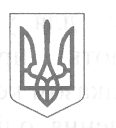 ВІДДІЛ ОСВІТИ ЖМЕРИНСЬКОЇ  РАЙОННОЇ ДЕРЖАВНОЇ  АДМІНІСТРАЦІЇПОЧАПИНЕЦЬКА ЗАГАЛЬНООСВІТНЯ  ШКОЛА І-ІІІ СТУПЕНІВНАКАЗ  від   09.06. 2020                                      с. Почапинці	№ 4-уПро  закінчення   учнями  4  класу початкової  школи та  переведення  їх  до  основної  школиВідповідно  до  наказу  МОН  України  від  30.03.2020  № 463  «Про  звільнення  від  проходження  державної  підсумкової  атестації  учнів, які  завершують  здобуття  початкової  та  базової  загальної  середньої  освіти, у  2019/2020  навчальному  році»; Порядку переведення учнів (вихованців) закладу загальної  середньої  освіти до наступного класу, затвердженого наказом МОН України від 14.07.2015 року №762  (у  редакції  наказу  МОН  України  від  08  травня  2019  року  № 621); листа  МОН  № 1/9-213  від  16.04.20  року  «Щодо  проведення  підсумкового  оцінювання  та  організованого  завершення  2019-2020  навчального  року», листа  відділу  освіти  Жмеринської  райдержадміністрації  № 365  від  07.05.20  року  «Про  організоване  завершення  2019-2020  навчального  року, рішення  педради  від  17.04.2020 р. № 5  «Про    державну  підсумкову  атестацію  в  2019-2020  н.р.», рішення  педради  від  09.06.2020 р. № 6,НАКАЗУЮ:1.Перевести  до  основної  школи  на  підставі  річного  оцінювання  учнів  4  класу:Бігас  Марію  Войтенка  Вадима Гуменного  ОлександраГнатенко  ЮліюДем’янчука  КостянтинаДідківську  Маргариту Заєць  Олександру  Качуровського  Андрія  Кормільцева  Віктора  Махана  СергіяМудренка  ВіталіяМиколюка  ВладиславаОберемок  НадіюТарковську  Ірину  Шумську  Софію    2.  Нагородити  Похвальним  листом  за  високі  досягнення  у  навчанні Бігас  Марію, ученицю  4  класу.3 . Контроль  за  виконанням  даного  наказу  покласти  на  заступника  директора  з  навчально-виховної  роботи  Перебийніс  А.А.                                   Директор  школи                В. Шовкалюк                        З  наказом  ознайомлена                А. Перебийніс